 Declaration on Tobacco Control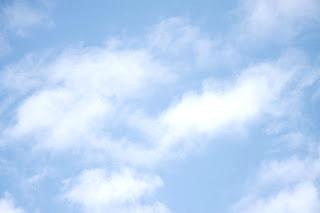 ……………………………………. ………………………. (Insert name of organisation) acknowledge that:Smoking is the single greatest cause of premature death and disease in our communities; Reducing smoking in our communities significantly increases household incomes and benefits the local economy;Reducing smoking amongst the most disadvantaged in our communities is the single most important means of reducing health inequalities;Smoking is an addiction largely taken up by children and young people, two thirds of smokers start before the age of 18; in Nottinghamshire County and Nottingham City approximately 3,600 11-15 years olds take up smoking each year;Smoking is an epidemic created and sustained by the tobacco industry, which promotes uptake of smoking to replace the 1,700 people its products kill locally every year; andThe illegal trade in tobacco funds the activities of organised criminal gangs and gives children access to cheap tobacco.As local leaders with an interest in health we welcome the:Opportunity for local government and partners to lead local action to tackle smoking and secure the health, welfare, social, economic and environmental benefits that come from reducing smoking prevalence;Commitment and leadership across  and   in recognising the importance of reducing tobacco use harm across our communitiesCommitment by the government to protect the development of public health policy from the vested interests of the tobacco industry (the World Health Organisation Framework Convention on Tobacco Control (FCTC); and Endorsement of this declaration by the local Health and Wellbeing Boards and partners.From this date……………………………………………we commit to:Declare our commitment to reducing smoking in our communities; Act at a local level to reduce smoking prevalence and health inequalities and to raise the profile of the harm caused by smoking to our communities;Develop individualised organisation actions plans to address the causes and impacts of tobacco use; and Share actions plans and commitments with communities and partners;Support action at a local level to help reduce smoking prevalence and health inequalities in our communities;Recognise and where possible protect our tobacco control work from the commercial and vested interests of the tobacco industry; andRegularly monitor the progress of our plans and commitments and share results. Signatory:Position:                                                 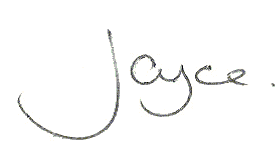 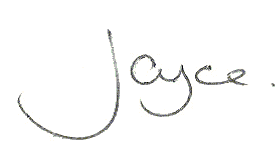 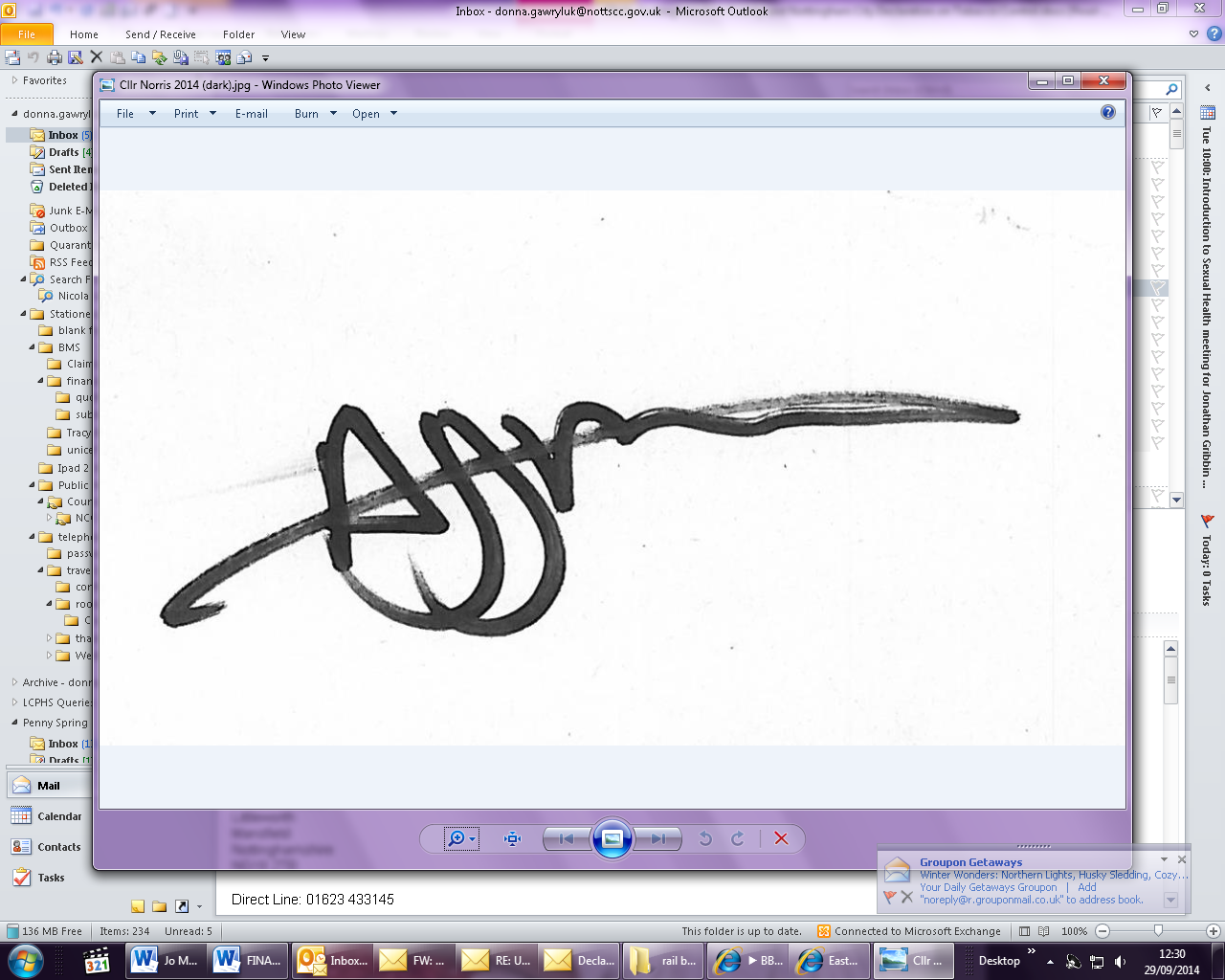 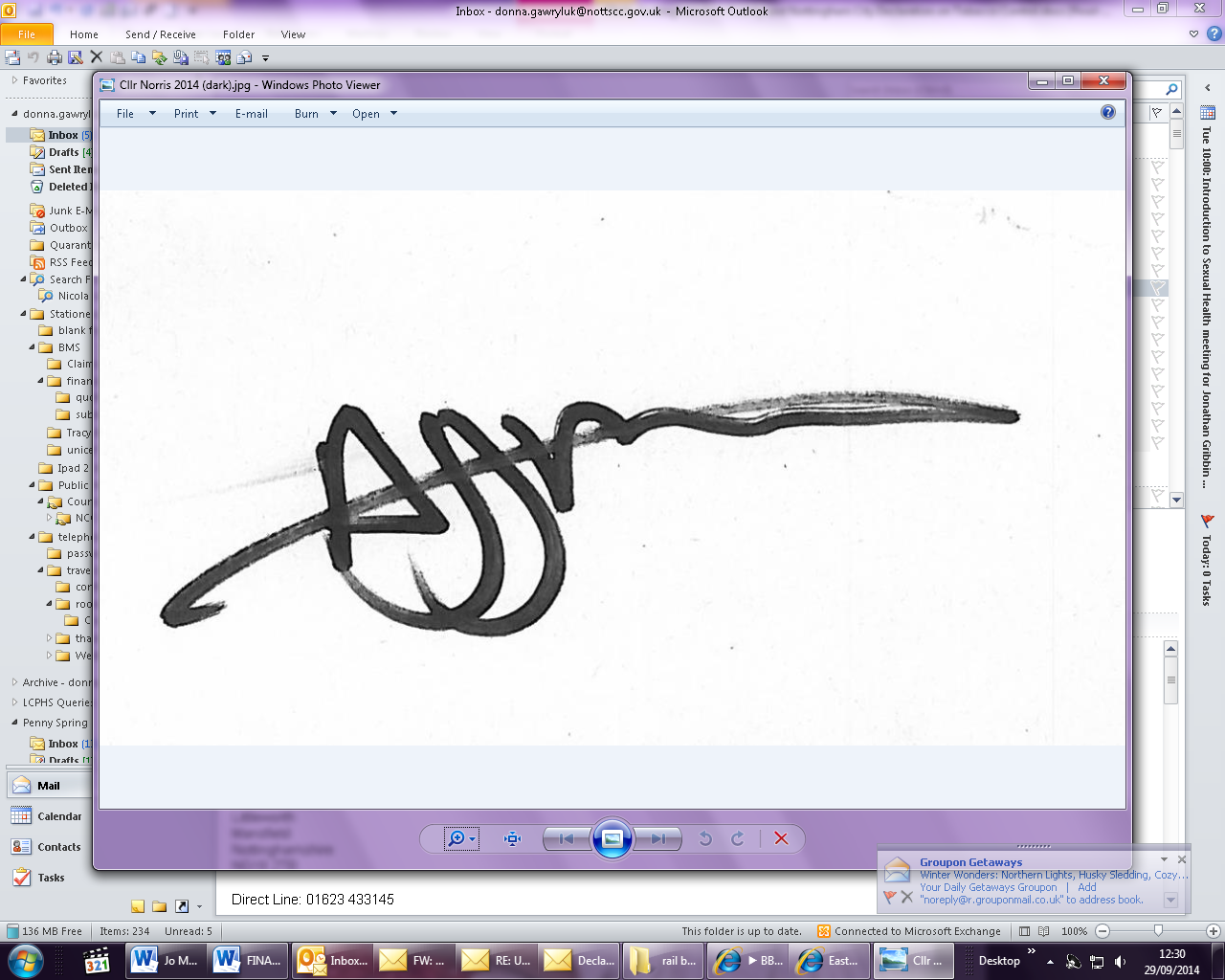 